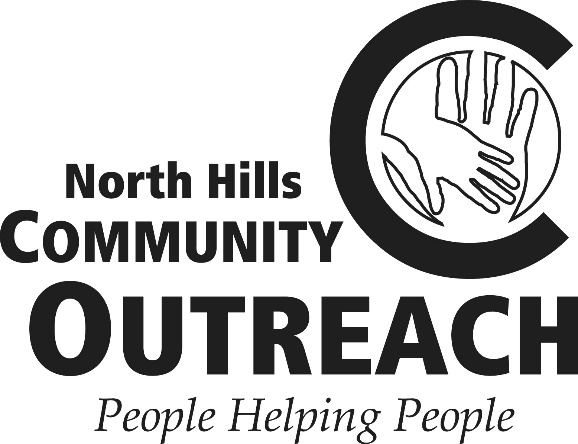 Volunteer HandbookIssued March 2023Table of ContentsWelcome & Introduction				Page 3Mission, Vision and Values			Page 4Importance of Volunteers			Page 5Who to Contact					Page 5Staff Supervision					Page 5Volunteer Trainings				Page 6Volunteer Registration Forms			Page 6Times/Frequency of Volunteering		Page 7Volunteer Logs					Page 7Youth and Family Opportunities		Page 8Group Volunteering				Page 8Absenteeism					Page 9Returning to Work After Illness		Page 9Extended Absence					Page 10Conduct						Page 11Political Activity					Page 11Confidentiality					Page 12Whistleblowing					Page 13Setting Boundaries				Page 13Reassigning Volunteers to New Positions	Page 14Termination						Page 14Changing to a Different Volunteer Position	Page 15Clearances						Page 15Insurance						Page 16Driving NHCO Vehicles				Page 17Weather-Related Procedures			Page 18Pittsburgh Cares RSVP				Page 18Mandatory Community Service			Page 19Volunteer Policy & Guidelines			Page 20Closing						Page 23Welcome to North Hills Community Outreach (NHCO)Thank you for choosing NHCO as the place where you want to volunteer your time, skills, knowledge and heart. As a North Hills Community Outreach volunteer, you are an important part of helping members of the community improve their quality of life. This generosity defines NHCO’s philosophy of people helping people.IntroductionNHCO’s core service area is northern Allegheny County north of the City of Pittsburgh. The majority of NHCO’s programs serve this area. Families experiencing hardship come to NHCO for many different reasons. The top five reasons are 1) hunger 2) general financial hardship 3) utility assistance 4) transportation assistance 5) services for older adults. Two of NHCO’s four values are: Faith – recognizing the love of God for everyone; and Compassion – Treating all individuals with dignity, understanding and caring. We believe that inclusion and diversity are imperative for many reasons, but most importantly to those that we serve.  We hold our staff and volunteers at North Hills Community Outreach accountable for their actions and expect them to act in accordance with our values. This includes playing an active role in creating an inclusive environment.This handbook serves as a reference to help you understand why and how NHCO incorporates volunteers. It explains requirements, fosters understanding of our policies and procedures, answers questions volunteers often ask, and demonstrates how our volunteers are integral members of the NHCO team.	Mission, Vision and ValuesOur Mission: North Hills Community Outreach is a Community and interfaith-based organization addressing the needs of people in crisis, hardship and poverty.Our Vision: Northern Allegheny County is a sharing community where no one needs to be cold, hungry or alone.Our Values:Faith: Recognizing the love of God for everyone.Compassion: Treating all individuals with dignity, understanding and caring.Empowerment: Fostering self-sufficiency and improved quality of life.Stewardship: Managing our resources in a trustworthy and responsible manner for the good of the community.Why Volunteers are important to NHCONHCO operates with a small staff. We offer approximately twenty services to low-income neighbors. Staff fulfills NHCO’s mission with the assistance of the hundreds of volunteers that give of their time and expertise to helping these neighbors in need. Volunteers are NHCO’s greatest ambassadors. They increase our visibility in the community, increase our capacity, and increase our partnerships within the community. Who to Contact for VolunteeringThe Volunteer Coordinator, www.nhco.org/volunteer is the contact for adult, youth, group and mandated community service volunteer opportunities.Staff SupervisionAll volunteer positions are supervised by a staff member. Some staff members delegate lead volunteers to assist them for specific projects. Volunteers’ questions and concerns should be addressed to the appropriate staff member. Your opinions matter and you are encouraged to share your ideas and suggestions. The staff member will have the final decision.Volunteer TrainingsSome of NHCO’s programs require volunteer training.  These programs include:  In Service of Seniors, Free Rides for Seniors, Safety for Seniors and Free Tax Prep. These trainings may be conducted on-line, at an NHCO site, or off-site. Other trainings/orientations are conducted by individual staff members or their lead volunteers, and may initially require shadowing with another volunteer. Volunteer Registration FormsAdult and Youth Volunteer Registration forms are accessible on the volunteer page of NHCO’s website. Individuals interested in volunteering may access, complete, sign and submit the form online. The form includes the volunteer’s contact information, sections to indicate their preferred areas of volunteerism, a section to list any physical limitations they may have, to explain their availability, and to sign a confidentiality waiver.Once submitted, the Volunteer Coordinator receives and reviews the registration forms. The volunteer is assigned to the programs/staff members that have volunteer openings where he/she indicated their volunteering interest. As the volunteer, you may be assigned to more than one program to ensure that we may engage you in volunteering as soon as possible. The supervising staff members are responsible for following up with you to discuss their volunteer needs.  You are free to accept or decline the opportunity. The staff members make every attempt to follow-up with the volunteers as soon as they possibly can, which may take a few weeks from the time they received the referral. Times and Frequency of Volunteer OpportunitiesNot all NHCO volunteer opportunities are available daily, weekly, or monthly. Many are seasonal, such as Sharing Projects, Free Tax Prep, the garden, fundraisers, and special events. For this reason, new volunteers are encouraged to sign up for more than one volunteer opportunity.Importance of Signing In and Out of Volunteer LogsThe volunteer logs are the tool used to record each volunteer’s hours. Each time an individual volunteers their hours are recorded, along with the date they volunteered, the program they volunteered for, and the location of where they volunteered. This information is pertinent to accurately give the volunteer credit for their service, and also for grant applications and reports, NHCO’s annual report, and NHCO’s insurance. When signing the log, the volunteer should print their name LEGIBLY, be sure to enter the sign-in time, AND the sign-out time. Please enter the correct job code. The job code listing should be displayed or easily located near the volunteer log.Youth and Family Volunteer OpportunitiesOlder children, youth groups and families often find satisfying opportunities by working in NHCO’s garden, yard clean-up, or snow shoveling for older homebound  neighbors, participating in NHCO’s Adopt-A-Highway clean-up, ringing bells for NHCO’s Kettle Campaign, and other special projects. NHCO encourages volunteerism for all ages and abilities. However, not all volunteer opportunities are appropriate for youth, and we do not have opportunities for very young children. Volunteers are advised to always ask the supervising staff person first before bringing children along to volunteer. Please be advised: NHCO does not operate a child care area nor has one on their premises. Group Volunteer ProjectsNHCO welcomes groups from congregations, businesses, organizations, schools, scout troops, and youth groups to volunteer for projects. However, most NHCO group volunteer opportunities do not accommodate large groups. If a large group of six or more members offers to volunteer for NHCO, the group may have to be divided into several smaller groups to work on several different projects. When able, NHCO strives to identify projects to accommodate the larger groups, but these opportunities are not always available on the dates the groups wish to volunteer.AbsenteeismThe volunteer will be provided contact information for their supervising staff member. If for any reason you are unable to come on your scheduled day, please contact your supervising staff member, or other designated volunteer or staff member, by phone or email. If you know in advance when you’ll be off, it is appreciated if you can notify the staff member of these dates to allow them time to call in a substitute for the designated dates you’re off.  Unreported absences of two consecutive scheduled days shall be considered as a resignation from volunteering.Returning to Volunteering After IllnessIn all cases of confirmed or suspected Coronavirus and other widespread communicable illness, employees/volunteers are directed to follow the guidance of healthcare providers and the local health department. The decision to stop home isolation should be made in consultation with healthcare providers and local health department.NHCO is monitoring and following all CDC recommendations regarding Coronavirus and other widespread communicable illnesses and will make changes as needed to ensure the health and safety of our staff and volunteers.Volunteer Extended AbsenceNHCO will hold a volunteer position for up to three (3) months for a regularly scheduled volunteer. In the event of a regularly scheduled volunteer having an extended absence beyond three (3) months, staff may offer the opportunity to another volunteer to ensure the high quality of service provided to donors and clients.NHCO understands the need to be flexible with volunteers’ schedules related to travel, illness, recovery, family matters, or other circumstances. Volunteers are responsible for communicating their scheduling needs prior to their first date of absence. If a volunteer is returning past a three month absence:If the position remains unfilled, the opportunity may be extended to the returning volunteer.Staff may have filled the position with another volunteer.If the position is filled, NHCO will welcome the returning volunteer into another volunteering opportunity when available.ConductNorth Hills Community Outreach is a professional environment. Volunteers are expected to present themselves in a professional manner:In appearance – wear clothing appropriate to the work environment where the individual is volunteeringBehavior – showing  respect to all staff, volunteers, donors, clients and callersUnderstanding – that the supervising staff member is in charge of the program/projectFollowing the rules and requirements – maintaining high standards of conduct, ethics and financial responsibility is of paramount importance to NHCO. NHCO operates itself under the by-laws of the United Methodist Church, its Policy Manual, grant/contract requirements, and state, county and federal lawVolunteers and Political ActivityUnder IRS regulations 501(c) 3 nonprofits, such as North Hills Community Outreach, may “not participate in, or intervene in [including publishing or distributing of statements], any political campaign on behalf of [or in opposition to] any candidate for public office. While all staff and volunteers are free to express political opinions and engage in political activities on their own time, it is important that they do so only in their individual capacities and avoid even the appearance that they are speaking or acting for NHCO in political matters. This includes but is not limited to wearing campaign buttons and attire, circulating nomination petitions, soliciting or accepting political contributions, and posting or distributing campaign signs or literature. Confidentiality, Trustworthiness, Dignity and RespectVolunteers are responsible for maintaining confidentiality of all privileged information to which they are exposed while serving as a volunteer, whether this information involves clients, donors, staff, other volunteers, or other persons involved with NHCO.Everyone that walks through NHCO’s doors is treated with dignity and respect. This includes clients, donors, staff AND volunteers.  These individuals trust that NHCO is a safe place, that their private information does not go outside the NHCO walls, is not discussed in the common areas of the offices, and their information/stories/ photos are not shared on email, social media or the telephone. Conversations of this nature, should take place behind closed office doors with the appropriate staff member.WhistleblowingWhistleblowing is a term used for reporting perceived unethical or illegal behavior by staff members, volunteers, board members, vendors, professional service providers and other affiliated organizations. Volunteers are encouraged to report known or suspected fraudulent or dishonest conduct to the supervising staff person. These behaviors may include, but are not limited to:TheftViolations of confidentialityDiscrimination based on race, gender, sexual orientation, ethnicity, disability and religionDisrespectful behavior towards staff, volunteers, clients and visitorsImproper use or abuse of propertyPhysical/verbal abuse Improper documentation of financial reporting, client services, and volunteer hoursSetting BoundariesIf a client confides in a volunteer that they are in need of money or a monetary item, the client should discuss this need with the supervising staff member. Volunteers should never give money directly to a client, offer to pay a bill for them, or purchase or give them a monetary item. Providing these needs to clients is part of NHCO’s services. The staff member and service coordinators will work with the clients to address their needs.Never offer to drive a client to a location. This, too, should be discussed with the supervising staff member. Programs such as: In Service of Seniors (ISOS) and Transportation Assistance, provide transportation options.Volunteers should never make home visits to a client without being accompanied by a staff member or under the direction of a specific program, such as: Safety for Seniors or In Service of Seniors. Reassigning a Volunteer to a New Volunteer PositionIf a staff member identifies that a volunteer is not a good fit for their volunteer position, or if the volunteer is struggling in some way in the area where they are volunteering, a discussion between the staff member and the volunteer will take place. The Volunteer Coordinator may be brought into the discussion or decision. NHCO will make every effort to find an appropriate and satisfying opportunity for the volunteer. TerminationAccording to NHCO policy, NHCO accepts the service of volunteers with the understanding that such service may be terminated at any time for any reason by either NHCO or the volunteer.Situations that might warrant the termination of a volunteer:Acting in a disrespectful manner towards staff members, other volunteers, clients, donors or visitorsTheft of anything on NHCO premises, including food pantry items, personal property of others, financial donations, or in-kind donations Breeching confidentialityPosting negative comments or information about clients or photos of clients on social mediaUnethical behaviorWhen a Volunteer Wants to Change to a Different Volunteer PositionA volunteer may want to change to another position for many reasons. They may have found that the position isn’t what they really wanted. Sometimes after working in a specific area for a long time, the volunteer needs a change of roles. Or maybe the volunteer is looking for additional volunteer opportunities in other areas. If looking for a change, contact the current supervising staff member or the volunteer coordinator. Together, we will do our best to find you a satisfying volunteer opportunity.ClearancesIn the state of Pennsylvania, volunteers responsible for the welfare of a child or having direct contact with children are required by law to have up-to-date clearances. Similarly volunteers working with vulnerable populations are required to obtain clearances. All NHCO staff has had to complete their clearances, as do individuals volunteering for the following NHCO programs:In Service of SeniorsFree Rides for SeniorsMost NHCO programs do not require volunteers to have clearances.  To determine if you need to complete clearances please refer to the NHCO staff member leading the particular program to which you are volunteering.Obtaining clearances for volunteers in Pennsylvania is free, and can be completed online. Resources and information to apply can be found at www.dhs.pa.gov.Insurance Coverage for Volunteer Activities at North Hills Community Outreach Here is some information on insurance coverage for volunteers while serving at NHCO per NHCO’s insurance representative.Driving NHCO’s Free Rides for Seniors shuttles or NHCO’s vanNHCO carries auto insurance on these four vehicles to cover damages and repairs. If you are injured your personal health insurance is primary. NHCO’s auto policy may cover some costs to you not covered by your own insurance. Driving your personal vehicleNHCO carries a General Liability policy that is excess over your personal auto policy when you use your vehicle as a volunteer of NHCO. Confer with your agent to ensure that you have sufficient coverage.  General volunteeringIf you are injured while serving as a volunteer for NHCO, our policy will pay up to the first $500 to cover the cost of your co-payment and/or deductibles. Beyond this your own health insurance becomes primary. If you have no health insurance, our policy becomes primary up to our policy limit for Medical Payments.Driving NHCO VehiclesNHCO may authorize volunteers age 25 or older to drive NHCO vehicles for NHCO businessVolunteers must be approved by a member of the NHCO Leadership Team. Volunteers must have a valid driver’s license and provide a copy of it to NHCO. Volunteers must complete NHCO’s Vehicle Usage Agreement consenting to notify NHCO within three business days of any driver’s license suspension, moving traffic violations or accidentsFree Rides For Seniors (FRFS) drivers must complete the FRFS training prior to driving the shuttles and provide all the required FRFS documentsDrivers must obey all traffic laws and speed limits.Any accidents or traffic violations are to be reported to your supervising staff memberRepeated accidents or traffic violations will result in volunteer’s removal from the Authorized Drivers listWeather-Related Procedures for VolunteersIn the event of severe weather that may cause NHCO to have a one-hour delay or closing, volunteers will be notified of the situation by the staff person supervising the volunteer’s position. Delays and closings will also be listed on Facebook, as well as TV stations KDKA and WPXI. Or, volunteers may call NHCO’s main line at 412-487-6316. Volunteers should never feel obligated to come to NHCO offices when the weather is questionable. If you choose to stay home on days of inclement weather, please notify the appropriate staff person of your cancellation for the day.Pittsburgh Cares Retired and Senior Volunteer Program (RSVP)RSVP is the largest volunteer network in the nation for people age 55 and older. NHCO is a partner of this free benefits program supporting senior volunteers. Benefits include transportation stipends, supplemental liability insurance, invitations to social and recognition events, educational opportunities, and tickets to Pittsburgh Pirate baseball games. Information regarding this program is available through NHCO’s Volunteer Coordinator.Mandatory Community Service VolunteersIt is NHCO's intention to provide meaningful volunteer opportunities to volunteers who are court ordered to perform community service. Mandatory Community Service Volunteers (CSV) are required to submit the court order prior to volunteeringCSV may work with NHCO if the offense was non-violent, and did not involve theft, weapons, terroristic threats, physical or domestic abuseCSV must complete and sign the Volunteer Registration Form and sign and comply with the NHCO Community Service GuidelinesNHCO may terminate the volunteer at any time for any reasonNHCO cannot guarantee the ability to provide the volunteer opportunities that fulfill all the CSV required hoursAfter completion of CSV hours with NHCO, the Volunteer Coordinator will submit a report to the magistrate or probation officer noting completed hours.Volunteer Policy and Guidelines *A volunteer is anyone who without compensation or expectation of compensation performs a task at the direction of and on behalf of North Hills Community Outreach, Inc.Volunteers and staff should be considered partners in implementing the mission and programs of NHCO, with each having a complementary role to play. It is essential that both staff and volunteers respect and understand the needs and abilities of the other.Volunteers shall be recruited without regard to race, color, religion, creed, age, gender, marital status, sexual orientation, national origin, military status or disability. Volunteers are selected based upon NHCO's needs at any given time. Placement of volunteers is predicated on the interests and capabilities of the volunteer.Volunteers shall have available to them a supervisor for guidance and direction. Formal performance evaluations of volunteers are not required by NHCO, but may be requested by the volunteer. Evaluations (such as student evaluations) will be forwarded to third parties at the consent of the volunteer.Volunteers shall obtain all certifications as required by law.GuidelinesSpecial Case Volunteers: NHCO accepts as volunteers those participating as individuals; those participating as members of a religious groups, civic or school groups; those court ordered to perform community services; persons participating in corporate volunteer programs; internship/student field placements; and those paid from third party sources and grant funded projects.Scope of Volunteer Involvement: Volunteers may be utilized in all programs and activities of NHCO at the executive director's discretion. Both staff and volunteers are encouraged to consider creative and innovative ways in which to utilized volunteers' time and talent.Volunteer Termination: NHCO accepts the service of volunteers with the understanding that such service may be terminated at any time for any reason by either NHCO or the volunteer.Volunteer Recruitment: Volunteers are recruited by NHCO on a pro-active basis with the intent of broadening and expanding the volunteer involvement of the community and in meeting NHCO’s mission.Volunteer Assignment: Intake interviews with volunteers will determine suitability for volunteer positions. These interviews may be done in person or by phone. No assignment or placement shall be made without the consent of both volunteer and NHCO. Volunteers may opt for long-term or short-term positions or assignments. Volunteers may seek different and additional volunteer assignments.Supervision of Volunteers: Each volunteer will have a clearly identified supervisor who is responsible for direct management of that volunteer. Volunteers should expect staff and supervisor involvement in work assignments and projects. Volunteers are entitled to necessary information pertinent to the performance of their assignments. Principle responsibility for ensuring that the volunteer receives appropriate information will rest with the direct supervisor of the volunteer. Lines of communication between volunteers and staff should exist both formally and informally.Minors as Volunteers: The volunteer activities assigned to a minor should be performed in a non-hazardous environment and should comply with child labor laws.Confidentiality: Volunteers are responsible for maintaining confidentiality of all privileged information to which they are exposed while serving as a volunteer, whether this information involves clients, donors, staff, other volunteers, or other persons involved with NHCO.*Excerpted from NHCO’s Policy & Procedure ManualClosingAs the organization processes and procedures change, it is expected that staff, board members and volunteers comply with the change.Thank you for joining the NHCO Team to help our neighbors in need!We value your contribution! We value your time! We value YOU!